Number of social welfare beneficiaries decreased by 13.0% in 2014Number of social welfare beneficiaries in 2014 amounted to 198,971, which represented a decrease by 13.0% compared to 2013. A decrease is evident in both categories of social welfare beneficiaries. The number of minor beneficiaries decreased by 17.2%, while the number of adult beneficiaries decreased by 11.0%. The majority of minor beneficiares were aged between seven and 14 years, while the highest number of adult beneficiaries belonged to the age group between 46 and 59 years. In 2014, the number of rendered forms and services of social welfare was 1.3% lower compared to 2013. The number of rendered forms and services for minor beneficiaries decreased by 3.4%, while the number of those for adult beneficiaries decreased by 0.5%. In 2014, there were 1,457 persons under guardianship; 470 of them were minor, while 987 were adult persons. In 159 foster families 213 minor persons were accommodated, while 132 foster families accommodated 147 adult persons. During 2014, four children were adopted in Republika Srpska. In 2014, there were five social welfare institutions for children and youth and 25 institutions for adult handicapped and elderly persons. The number of beneficiaries in institutions for children and youth amounted to 557, which represented an increase by 4.7% compared to 2014, while the number of beneficiaries in institutions for adult handicapped and elderly persons increased by 21.9%, amounting to 1,583 beneficiaries. Number of solved criminal charges increasing, number of accused and convicted persons decreasingIn 2014, the number of resolved criminal charges filed against adults in Public Prosecutor’s Offices in Republika Srpska increased by 13.8% compared to 2013. The number of accused persons decreased by 0.7% and the number of convicted persons decreased by 1.3% in comparison with 2013, thus continuing the declining trend in the number of accused and convicted persons. The most frequent criminal sanctions for adult perpetrators, as in the previous years, were conditional sentences, while 56.6% of these were suspended prison sentences. Fine was imposed for 21.8% of criminal offence perpetrators, while prison was imposed for 16.7% of them. Of the total number of convicted adult perpetrators, 92.7% were male. The majority of convicted persons were aged between 30 and 39, with a share of 23.3% in the total number of convicted men and women. Criminal offences against property were still the most frequent. Of the total number of accused persons, 37.0% of charges referred to a criminal offence against property, while among convicted adult persons 37.1% were cases of criminal offences against property.When it comes to juvenile perpetrators, in 2014, the number of resolved reports on perpetrated criminal offences increased by 18.3% compared to the previous year. In the same period, 42 final decisions on completed criminal proceedings were made and 41 criminal sanctions were imposed, of which 2.4% were sentences of juvenile imprisonment, while in the remaining cases educational measures were imposed, most often increased supervision, namely 61.0%.   Average net wage in May 832 КМThe highest average net wage was that in the section Financial and insurance activities 1,259 КМ, while the lowest one was that in the section Construction 508 КМAverage monthly net wage of employed persons in Republika Srpska paid in May 2015 was 832 КМ, while average gross wage was 1,341 КМ. Compared to May 2014, average net wage paid in May 2015 was really 2.5% higher, while compared to April 2015 it was really 0.4% lower.The decrease in average net wages in May 2015, compared to April 2015, occurred mainly due to a lower number of paid overtime hours of work in the sections Manufacturing and Mining and quarrying, which employ a siginificant number of persons. In May 2015, the highest average net wage, by section of activities, was paid in the section Financial and insurance activities and it amounted to 1,259 KM. On the other hand, the lowest net wage in May 2015 was the one paid in the section Construction 508 KM. In May 2015, compared to April 2015, the highest nominal increase in net wages was recorded in the sections Other services 4.4%, Real estate activities 3.6% and Accommodation and food service acitivities 2.2%.A decrease in nominal wages was recorded in the sections Professional, scientific and technical activities 8.9%, Construction 3.8% and Mining and quarrying 2.3%.    		               км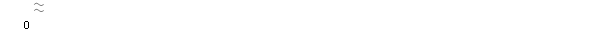 Graph 1. Average net wages of employed persons by monthMonthly inflation 0.0% in May 2015Annual inflation (May 2015/May 2014) -0.8%Prices of products and services for personal consumption in Republika Srpska, measured with the consumer price index, in May 2015, compared to the previous month, remained on the average at the same level, while at the annual level they were 0.8% lower. Of the main 12 divisions of products and services, an increase in prices was recorded in six divisions, a decrease was recorded in five divisions, while prices in one division remained on the average at the same level. The highest increase in prices was recorded in the division Transport (1.8%) due to higher prices in the group fuels and lubricants (3.9%). Higher prices were also recorded in the division Alcoholic beverages and tobacco (0.6%), mainly due to an increase in prices of alcoholic beverages (3.5%), as well as in the divisions Education (0.6%), Health care (0.3%), Hotels and restaurants (0.3%), while a slight increase in prices occurred in the division Other goods and services (0.1%).In the division Communications prices remained on the average at the same level.The highest decrease in prices in May was recorded in the division Food and non-alcoholic beverages (0.9%), mainly due to lower (seasonal) prices in the groups fresh vegetables (9.9%) and non-alcoholic beverages (0.4%), as well as in the groups fresh meat and milk and dairy products (0.3%). Lower prices were also recorded in the division Clothing and footwear (0.6%), due to seasonal discounts, as well as in the division Housing (0.4%), due to lower prices in the groups solid fuels (1.2%) and bottled gas (1.4%). A slight decrease in prices was recorded in the divisions Furnishings and other equipment (0.2%) and Recreation and culture (0.1%).Working-day adjusted industrial production (May 2015/May 2014) increased by 8.2%Seasonally adjusted industrial production (May 2015/April 2015) increased by 4.1%Number of employees in industry (May 2015/May 2014) increased by 2.2%Working-day adjusted industrial production in May 2015, compared to May 2014, increased by 8.2%. In the section Mining and quarrying an increase by 41.9% was recorded, in the section Manufacturing an increase by 5.4% and in the section Electricity, gas, steam and air-conditioning supply an increase by 2.3%. By main industrial group, based on economic purpose of products, production of intermediate goods in May 2015, compared to May 2014, was 22.5% higher, production of consumer durables was 21.2% higher and production of energy was 7.5% higher, while production of consumer non-durables was 1.2% lower and production of capital goods was 7.7% lower.Seasonally adjusted industrial production in May 2015, compared to April 2015, increased by 4.1%. In the section Manufacturing an increase by 9.0% was recorded and in the section Mining and quarrying an increase by 7.7%, while in the section Electricity, gas, steam and air-conditioning supply a decrease by 5.7% was recorded. By main industrial group, based on economic purpose of products, production of capital goods in May 2015, compared to April 2015, was 9.3% higher, production of intermediate goods was 6.0% higher, production of energy was 5.2% higher and production of consumer durables was 2.4% higher, while production of consumer non-durables was 3.6% lower. Number of employees in industry in May 2015, compared to the same month of the previous year, increased by 2.2%. Compared to the average monthly number of employed persons in 2014 it was 1.8% higher and compared to April 2015 године it was 0.9% higher. Number of employees in industry in the period January – May 2015, compared to the same period of the previous year, was 1.3% higher. During the same period, in the section Electricity, gas, steam and air-conditioning supply an increase by 5.1% was recorded, in the section Mining and quarrying an increase by 3.1% in the section Manufacturing an increase by 0.5% was recorded. Graph 2. Indices of industrial production, May 2011 – May 2015 (2010=100)Coverage of import with export (in the period January -May 2015) 58.1% In May 2015, the value of export amounted to 207 million КМ and the value of import was 392 million КМ.In the total external trade of Republika Srpska in May of the current year, the percentage of coverage of import with export was 52.8%. The percentage of coverage of import with export in the first five months of the current year was 58.1%.In the period January – May 2015, the value of export was 998 million КМ, which represented a decrease by 5.6% compared to the same period of the previous year. During the same period, the value of import was 1 billion and 719 million КМ, which represented a decrease by 8.5% compared to the same period of the previous year. In terms of the geographical distribution of external trade of Republika Srpska, in the period January – May 2015, the highest value of export was that of export to Italy, with 191 million КМ or 19.1%, followed by Serbia with 132 million КМ or 13.2% of the total realised export. During the same period, the highest value of import was that of import from Serbia, with 292 million КМ or 17.0%, followed by Russia with 236 million КМ or 13.8% of the total realised import.By group of products, in the period January – May 2015, the highest share in export was that of artificial corundum, aluminium oxide and aluminium hydroxide with the total value of 62 million KM, which was 6.2% of the total export, while the highest share in import was that of petroleum and oils obtained from bituminous minerals (crude), with the total value of 220 million KM, which was 12.8% of the total import. Graph 3. Export and import by month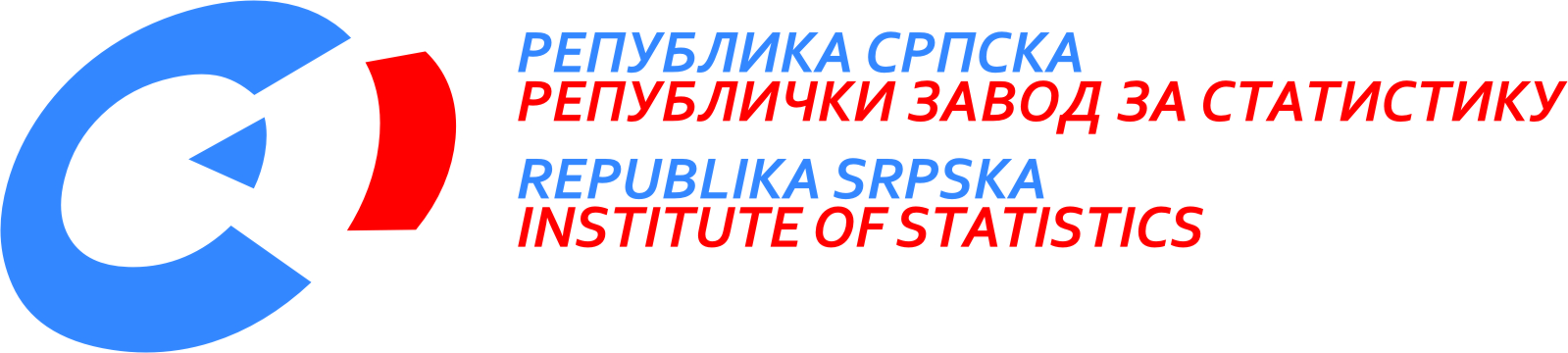            22nd June 2015 6/15 June 2015PRESS RELEASEPREPARED BY: Social welfare statisticsSuzana Adamovićsuzana.adamovic@rzs.rs.ba Crime statisticsVanja Vilipićvanja.vilipic@rzs.rs.ba Labour statisticsBiljana Glušacbiljana.glusac@rzs.rs.ba Prices statisticsBiljana TešićBiljana.tesic@rzs.rs.baIndustry and mining statisticsMirjana Bandurmirjana.bandur@rzs.rs.baExternal trade statisticsSanja Stojčević Uvalić, MScsanja.stojcevic@rzs.rs.baSYMBOLS - average¹ - estimateThe Release prepared by the Publications DivisionVladan Sibinović, Head of the DivisionPublished by the Republika Srpska Institute of Statistics,Republika Srpska, Banja Luka, Veljka Mlađenovića 12dRadmila Čičković, PhD, Director General of the InstituteThe Release is published online at: www.rzs.rs.batelephone +387 51 332 700; e-mail: stat@rzs.rs.baData may be used provided the source is acknowledged